Troop ONECAMP SCHEDULEFebruary 23 - 25Prior to Campout$15/Person (Max $45) – Cash at Campout or Pay by Website: https://www.tsg1.org/donations-sponsorship/ Supports purchase of materials, food, snacks, and maintenance of equipmentRegister for Troops of St. Georgehttps://www.tsg1.org/register Linkshttps://www.tsg1.org/1st-camp-what-do-i-need-2/https://www.tsg1.org/want-to-join-the-tsg/ https://www.tsg1.org/waiver-of-liability-form/ https://www.tsg1.org/camp-waiver-of-liability-form-captain-use/ FRIDAY4:00pm +ArrivalSign-InSet tents, prepare fire pit, collect wood, erect flag mast, prepare kitchen, water setup, latrines, etc.5:30pm Start fire (Any Father/Son) 6:00pm Angelus8:00pmCampfire Orientation(Dinner - NOT provided - on your own – best on the way)9:00pm Rosary10:00pm Lights out (Cadets to quarters / QUIET)SATURDAY6:45am Reveille7:15am Morning PrayersOur Father, Hail Mary, Glory Be, St. George (Pray for Us!), Parati SemperRaise the Colors - Pledge of Allegiance“I pledge allegiance to the flag of the United States of America and to the Republic for which it stands, one Nation under God, indivisible, with liberty and justice for all.”7:30am Breakfast (All Fathers & Cadets to assist – prep / cleanup)Designated Dad breaks off and preps Breakfast8:30amPhysical Training (e.g., Jog, Push-ups, Sit-ups, Jumping Jacks, etc.)After Prayer & Flag Ceremony9:00am Knife SafetyBushcraft Tent Construction11:00amBasic Training Station Rotation (Knife Safety, Knots, Fire Craft, Water Purification, Cardinal Directions)12:00pm AngelusHike Break for lunch (sandwich, chips)Designated Dad breaks off and preps Lunch1:00pmCut Trees with Chainsaw2:00pmTractor Familiarization Side by Side (4x4) Familiarization3:00pmFree Time Practice Basics, Fish, Explore, Capture Bugs, Climb Trees, etc.Bow & Arrow Construction 4:00pmDivine Mercy ChapletTeam Building EventsGames: Kickball, Dodgeball, Ultimate Fresbie/Football, Field Foosball, etc5:00pmDinner Designated Dad breaks off and preps Dinner6:00pm Angelus7:23pm (Sunset Time)Lowering of the Colors8:00pmVirtue TalkCampfire Saint (Kids Favorite Saint Share)8:30pm Campfire RosaryAsk Dad’s Anything10:00pmLights outGENERAL FRIDAY EVENING CAMP – BRIEFING AT CAMPFIRE:Safety:Snakes: Pay Attention! Use extreme caution when lifting logs and rocks!Watch out for poison ivy (vines w/out leaves can still be a problem)Fire: only seniors to feed fire with permission – sticks on fire stay in fire (all seniors to monitor juniors) – no trashKnifes/axes/hatchets: walking with knife open – blood circle –(No knife throwing)Emergencies: Self-aid, Buddy-aid, Hospital (Location & Phone Numbers) 3 seniors rule (1 to stay with injured, 1 to seek help)2-men rule (if the cadet is not yours, go with another dad)3 seniors rule (Safety protocol - 1 to stay with injured, 1 to seek help)Latrines at night: with adult for latrines, alone behind tent ok for light dutyIf you must leave camp area (seniors: it is a privilege that can be revoked), let an officer know and agree on a returnTime – check posted scheduleNeatness:LEAVE NO TRACE: pick up trash, especially if yours, but any trash you seeKeep your tent area and fire pit area neatKeep track of your stuff. Please, no lost & found. Use marker.Common problem: “a” mess kit is not necessarily “your” mess kit. If something was borrowed, clean it and return it.Latrines:Cadets latrine vs. adults latrine#2 only, #1 is for the treesSawdust to help control odorsClean up behind yourself if unable…Be responsible and courteous - if getting thin on TP… take care of itGeneral:Politeness: yes Sir, no Sir. Do not arrive or depart without saluting your officersDo not interrupt adults unless someone is, hurt, bleeding or something is on fireKindness and Charity first!Any adult can give push-upsAny adult can confiscate a knife and give it to the cadet’s Dad (after 1 warning if light offense)Have fun! “A Saint who’s sad is a sad Saint”Standard Campout RemindersDADS SIGN THE WAIVER UPON ARRIVAL AT CAMP Eat on the way to the camp location or pack some prepared food to eat thereNo Dinner Supplied on Friday nights (other than S’Mores)If you cannot make it, be sure to connect with another dad or myself to send whatever supplies you need to in advance.Check the weather and be prepared Thing to bring for this campoutFishing gearHigh-top boots if you have them (Snake Country)Long pants for sureDesire to have funCAMPSITE LOCATION:2315 (Vz) County Road 3507Wills Point, TX 75169Mater Dei Latin Mass Parish: 2030 E State Hwy 356, Irving, TX 75060Get on TX-12 Loop S from E 6th St and S Loop 12/S Walton Walker Blvd3 min (0.7 mi)Take I-30 E, US-80 E and I-20 E to FM2965 N in Kaufman County. Take exit 512 from I-20 E50 min (53.9 mi)Continue on FM2965 N. Take US-80 E to Co Rd 3507 in Van Zandt County24 min (17.9 mi)Arrive: 2315 (Vz) County Rd 3507, Wills Point, TX 75169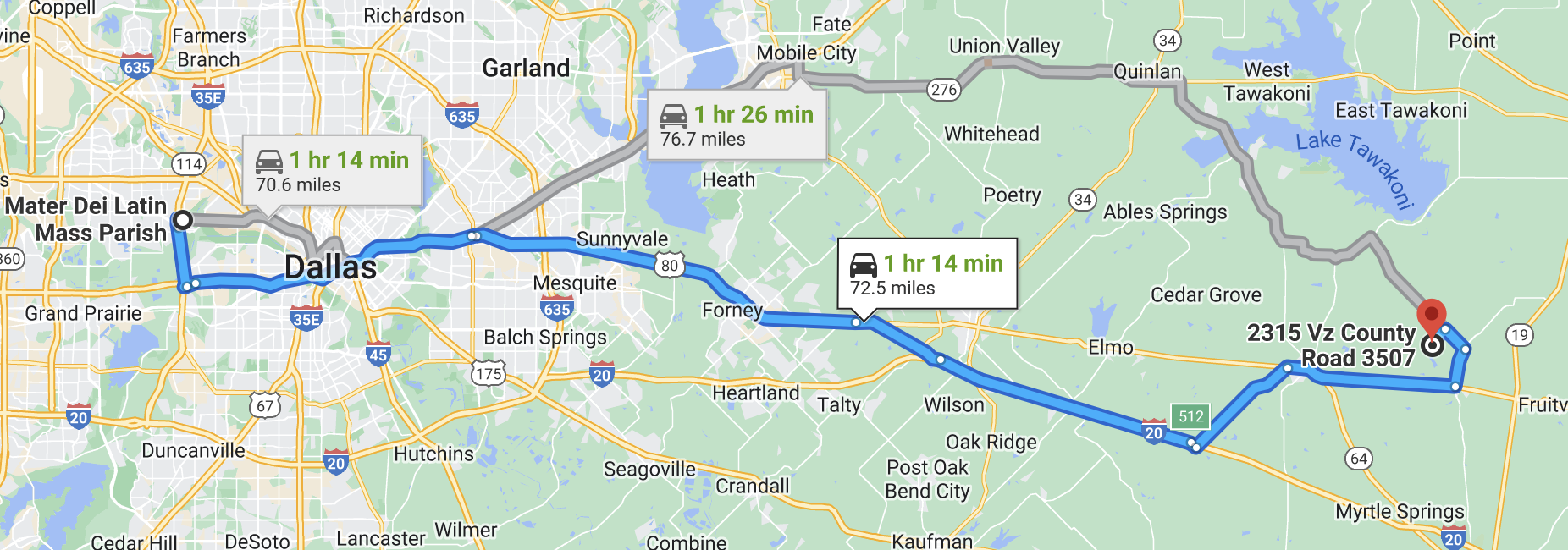 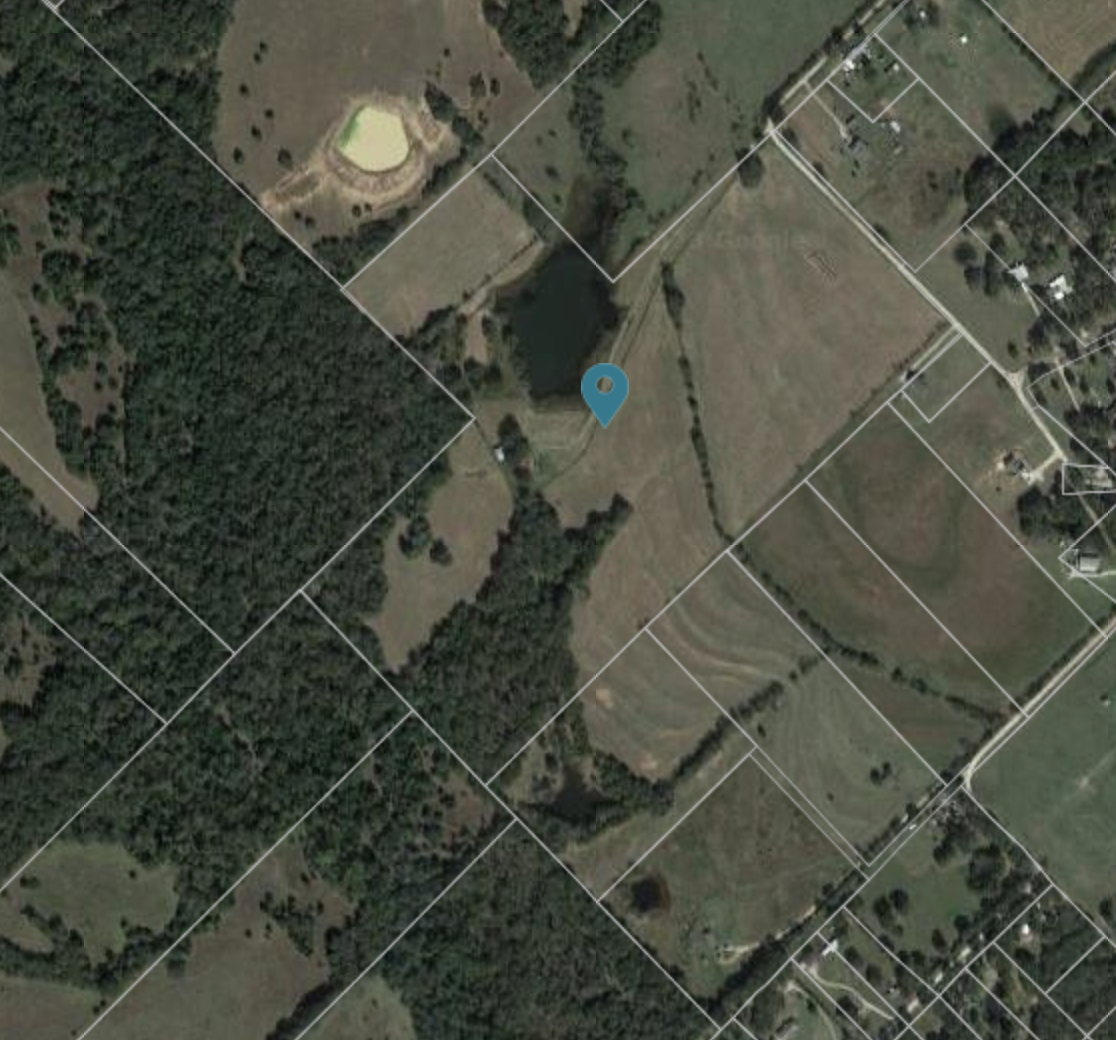 CLOSEST HOSPITAL(20 Min) Van Zandt Regional Hospital707 N Waldrip St, Grand Saline, TX 75140+1 903-913-6300Campout: 2315 Vz County Rd 3507, Wills Point, TX 75169Head northwest on Co Rd 3507 toward Co Rd 35110.8 miTurn right onto FM1395 S1.3 miTurn right onto FM 859 S1.9 miTurn left onto US-80 E/E Pine StContinue to follow US-80 E9.8 miTurn left onto N Waldrip St0.4 miTurn left onto W Wolfe StDestination will be on the right315 ftVan Zandt Reg'l Hospital707 N Waldrip St, Grand Saline, TX 75140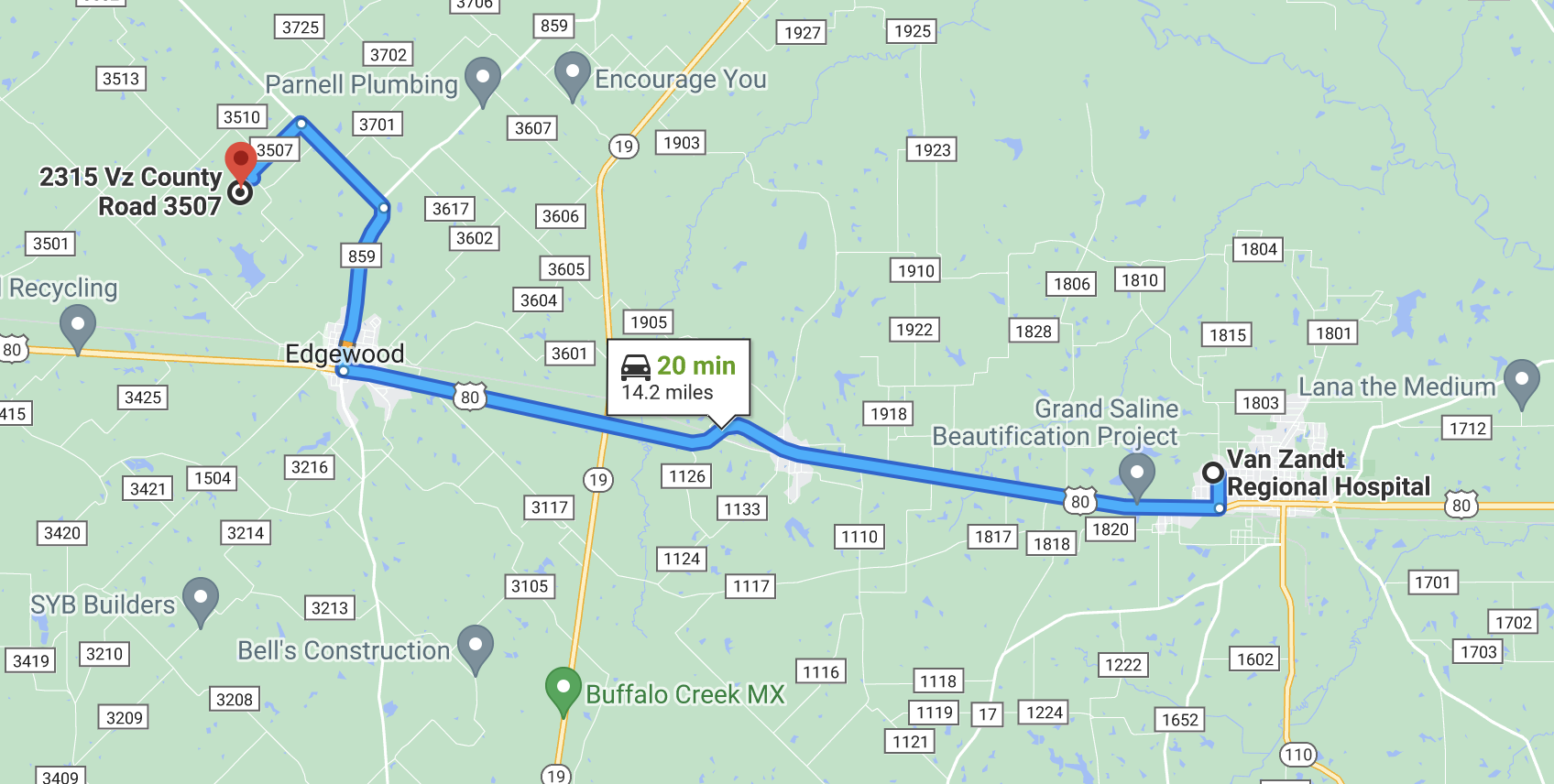 OTHER HOSPITALS(45 Min) UT Health Quitman117 N Winnsboro St, Quitman, TX 75783+1 903-763-6300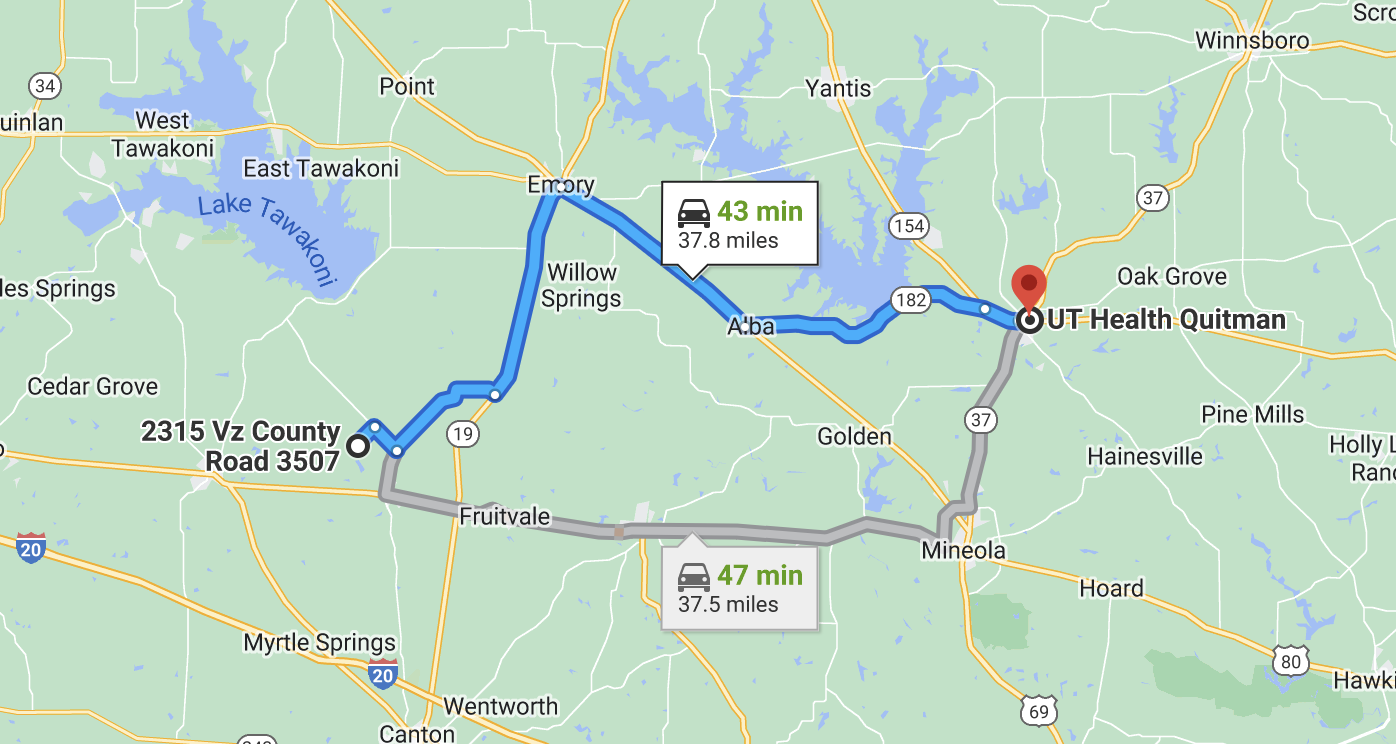 (45 Min) CHRISTUS Mother Frances Hospital - Sulphur Springs115 Airport Rd, Sulphur Springs, TX 75482+1 903-885-7671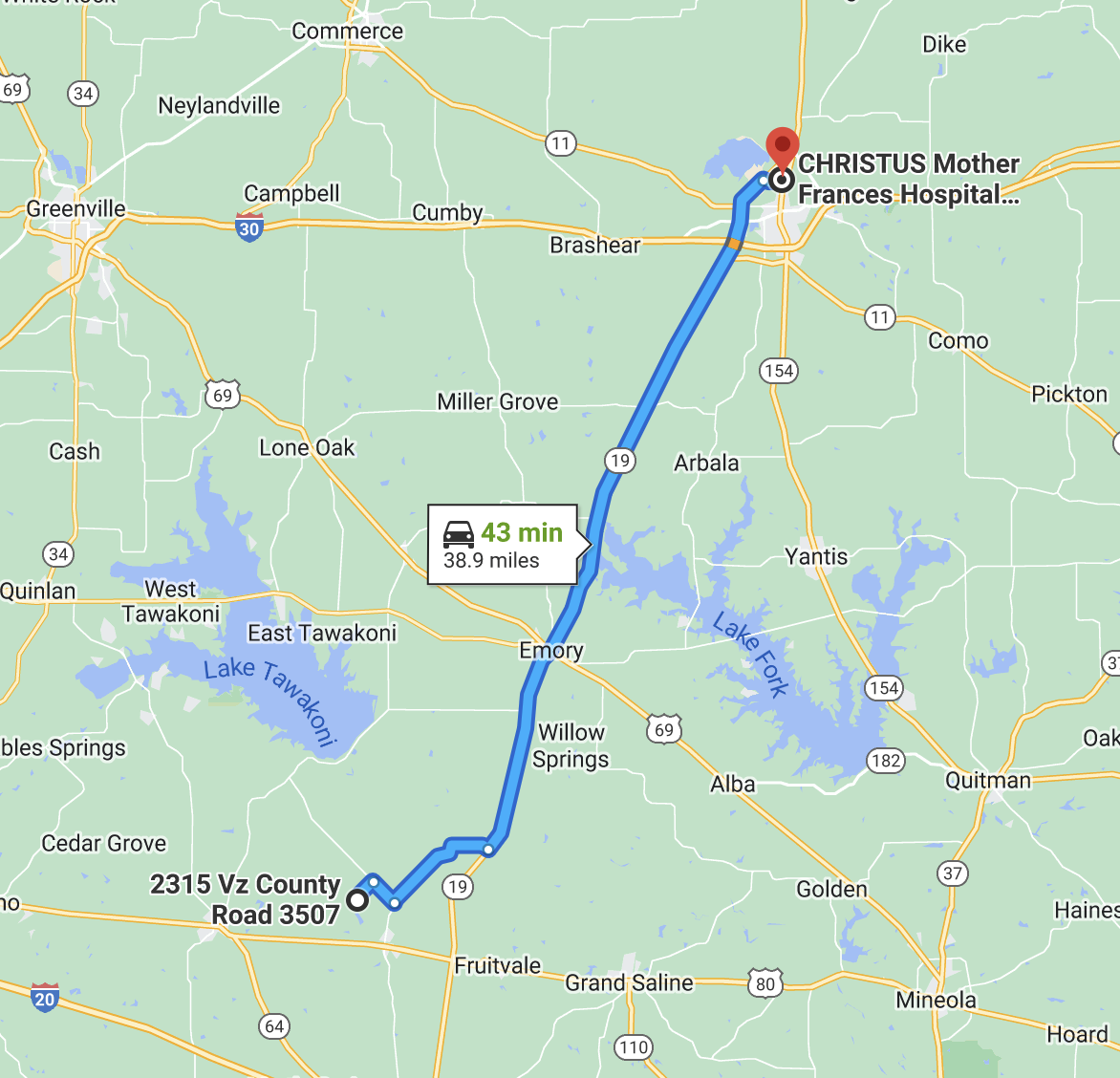 FormsWaiver of Liability Form – Registrationhttps://www.tsg1.org/waiver-of-liability-form/Camp Waiver of Liability Form – Captain usehttps://www.dropbox.com/s/zzisxz2n0gt3fom/2015-12-02-TSG-Waiver-of-Liability-Signature-Page-TSG-15.04.pdf?dl=0Chaperone Formhttps://www.tsg1.org/chaperone-form/